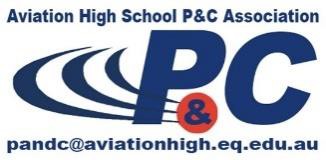 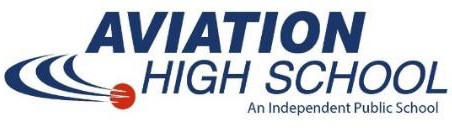 Aviation High SchoolParent and Citizens Association (P&C)All parents and friends are invited to join the P&C Association. Meetings are held in the Canteen at 6.15pm every second Monday of the month during school terms, except where it falls on a public holiday. 2024 Meeting DatesMonday Monday Monday Monday Monday Monday Monday Monday 12 February11 March - AGM13 May10 June 8 July12 August14 October11 NovemberAny questions regarding the P&C Association can be emailed to the President at pandc@aviationhigh.eq.edu.au